附件1：河南省首届“青春杯”大学生优秀图书阅读大赛参赛须知一、中宣部推荐的青少年阅读优秀图书目录二、参赛须知（一）个人参赛选手须在大赛规定时间内向指定报名渠道提供报名表一份和一篇个人原创读书心得体会，读书心得体会必须以大赛推荐的100种优秀图书为蓝本，字数在2000字以内。选手可录制一段2分钟的演讲视频上传到大赛公众号接受公众投票。进入决赛的同学还需要准备不超过5分钟的现场演讲稿，本人参加演讲。（二）团体情景剧参赛团队须在大赛规定时间内向指定报名渠道提供报名表一份和一篇情景剧剧本，情景剧剧本必须以大赛推荐的100种优秀图书为蓝本，字数在2000字之间。参赛团队也可录制一段3分钟以内的表演视频上传到大赛公众号接受公众投票。进入决赛的团体情景剧参赛团队需要准备不超过5分钟的现场表演。（三）选手服饰道具及相关器材自备，音乐伴奏资料仅限U盘。（四）比赛现场亮分，赛后统一公布成绩。（五）选手必须遵守比赛时间，应提前30分钟到比赛场地候场，按比赛时间和顺序参赛。（六）参赛个人或团队必须保证作品确由参赛个人或团队原创，绝无侵害他人著作权或违反相关法律法规事宜，如有抄袭或仿冒情况，经大赛组委会裁决认定后，取消参赛资格，并追究相关责任。（七）参赛个人或团队应遵守赛事规则及其它相关要求，大赛组委会对赛事规则具有最终解释权。三、评比成绩：1.线上点赞数占20%；2.专家评审成绩占80%。四、作品提交方式（一）扫码关注微信公众号，报名注册，提交相关文字和视频资料；（二）报送作品时间：2021年4月23日前。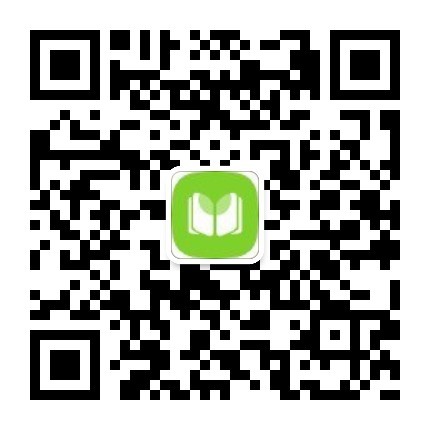 （“青春杯”大学生阅读大赛微信公众号）承办单位联系方式    地址：郑州市康平路郑东商业中心B区36栋102联 系 人：牛志慧15538076666          荆中堂13643838888           宋紫龙18039333315          张  明15981982688联系邮箱：hnqingchunbei@163.com 邮政编码：450000选手咨询方式：请各参赛选手及参赛团队加入“青春杯”大学生阅读大赛QQ群：328863199，便于沟通交流，推送大赛相关资讯。思想品德类思想品德类思想品德类思想品德类序号书名作者出版社1马克思的故事梁雪影编著辽宁人民出版社2中国有个毛泽东胡月胜、林学勤江西人民出版社3早年周恩来庞瑞垠江苏教育出版社4青年邓小平李天雄四川少年儿童出版社5老一辈革命家的故事杨念鲁主编教育科学出版社6百将传奇张义生、国荣洲主编安徽少年儿童出版社7星火燎原全集精选本刘伯承、徐向前等解放军出版社8雷锋的故事陈广生、崔家骏解放军文艺出版社9幸福是什么李春雷春风文艺出版社10两弹一星功勋科学家丛书于新和主编河北少年儿童出版社11院士的故事邢筱萍主编科学普及出版社12袁隆平传祁淑英河南文艺出版社13飞天嫦娥刘洋夏友胜编著大象出版社14轮椅上的梦张海迪人民文学出版社15姚明的故事王艳娥主编北方妇女儿童出版社16国歌袁子弹湖南人民出版社17五星红旗华琪等主编河北少年儿童出版社18中国梦青少年教育读本本书编委会团结出版社19中国少先队60年全国少工委办公室编中国青年出版社20中华正气杨默海燕出版社21百年图强浦启华、彭立兵编著黑龙江教育出版社22为了理想—党史文物中的风云岁月陈晋等编著辽宁人民出版社23青少年学习中共党史丛书张树军等中共党史出版社24革命烈士诗抄萧三主编中国青年出版社25少年红色经典·革命先驱系列曾立伟等编著二十一世纪出版社26神圣抗战雪岗中国少年儿童出版社27中国读本苏叔阳辽宁教育出版社28莫忘国耻田字海燕出版社29赤子丛书金振林等河北少年儿童出版社30中华人文精神读本(青少年版)汤一介主编北京大学出版社31美德照亮人生韩震主编河北少年儿童出版社32中华是我家本书编委会江苏文艺出版社33今日中国张之路、孙卫卫中国少年儿童出版社34复兴之路(青少版)中央电视台中国民主法制出版社35我们家这十年朱建刚主编湖南文艺出版社36我们心手相连四川省教育科学研究所天地出版社知识类知识类知识类知识类序号书名作者出版社1话说中国刘修明主编上海文艺出版社2新版上下五千年林汉达等编著少年儿童出版社3中国近代史王汝丰主编浙江少年儿童出版社4中华人物故事全书尹世霖等中国少年儿童出版社5我们的节日中央文明办调研组学习出版社6中国的世界非物质文化遗产于海广主编山东画报出版社7讲给孩子的中国地理刘兴诗希望出版社8五十六个民族五十六朵花余建忠主编云南教育出版社9美丽的宝岛台湾曾学文湖北少年儿童出版社10香港回归本书编写组新华出版社11祖先的遗产雪岗中国少年儿童出版社12中国文化读本叶朗、朱良志外语教学与研究出版社13中华成语千句文孙文华二十一世纪出版社14中华文明大视野袁行霈主编二十一世纪出版社15世博的故事本书编委会上海人民出版社16鼎立南极：昆仑站建站纪实张锐锋陕西人民出版社17走进国学·现代释读丛书胡克夫等河北教育出版社18孔子的故事李长之浙江文艺出版社19百科图说·唐诗三百首蒋寅主编中国大百科全书出版社20十万个为什么卢嘉锡主编少年儿童出版社21中国历史上的科学发明钱伟长上海大学出版社文学类文学类文学类文学类序号书名作者出版社1小兵张嘎徐光耀中国少年儿童出版社2闪闪的红星李心田中国少年儿童出版社3铁道游击队刘知侠人民文学出版社4红岩罗广斌、杨益言中国青年出版社5红日吴强中国青年出版社6可爱的中国方志敏人民文学出版社7谁是最可爱的人魏巍人民文学出版社8林海雪原曲波人民文学出版社9青春之歌杨沫人民文学出版社10平凡的世界路遥北京十月文艺出版社11青春万岁王蒙作家出版社12钢铁是怎样炼成的尼古拉·奥斯特洛夫斯基人民文学出版社13卓娅和舒拉的故事柳·科斯莫杰米杨斯卡娅译林出版社14绞刑架下的报告伏契克人民文学出版社15朝花夕拾鲁迅人民文学出版社16子夜茅盾人民文学出版社17家·春·秋巴金人民文学出版社18草房子曹文轩江苏少年儿童出版社19冰心儿童文学全集冰心中国少年儿童出版社20红帆船校园美文丛书金波主编浙江少年儿童出版社21花季·雨季郁秀海天出版社22假如给我三天光明海伦·凯勒华文出版社23恰同学少年黄晖湖南人民出版社24今天我是升旗手黄蓓佳江苏少年儿童出版社25红色经典连环画冯德英等著、陈杜之等编、戴仁等绘人民美术出版社、天津人民美术出版社、上海人民美术出版社26傅雷家书傅雷三联书店27驶进深蓝—新中国舰船工业腾飞纪实宋宜昌、远航山东人民出版社28铸剑—国防科技大学自主创新纪实龚盛辉湖南科学技术出版社29歌德巴赫猜想徐迟人民文学出版社30美丽的西沙群岛刘先平明天出版社31流动的花朵徐玲希望出版社32皮皮鲁总动员系列郑渊洁二十一世纪出版社33男生贾里全传秦文君少年儿童出版社34生命流泪的样子伍美珍明天出版社35我的妈妈是精灵陈丹燕春风文艺出版社36中国孩子的梦谷应湖北教育出版社37帽子的秘密柯岩人民美术出版社38让太阳长上翅膀金波江苏少年儿童出版社39西藏的孩子鹰萨·罗布次仁北京十月文艺出版社4021世纪校园朗诵诗王宜振湖北少年儿童出版社41梁衡红色经典散文选梁衡中国人民大学出版社42中国神话传说聂作平天津教育出版社43安徒生童话精选安徒生译林出版社